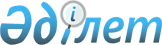 Об утверждении государственного образовательного заказа на дошкольное воспитание и обучение, размера родительской платы на 2019 годПостановление акимата города Кокшетау Акмолинской области от 27 сентября 2019 года № А-9/1751. Зарегистрировано Департаментом юстиции Акмолинской области 1 октября 2019 года № 7405
      Примечание РЦПИ.

      В тексте документа сохранена пунктуация и орфография оригинала.
      В соответствии с подпунктом 8-1) пункта 4 статьи 6 Закона Республики Казахстан от 27 июля 2007 года "Об образовании", акимат города Кокшетау ПОСТАНОВЛЯЕТ:
      1. Утвердить прилагаемый государственный образовательный заказ на дошкольное воспитание и обучение, размер родительской платы на 2019 год.
      2. Признать утратившим силу постановление акимата города Кокшетау "Об утверждении государственного образовательного заказа на дошкольное воспитание и обучение, размера родительской платы на 2019 год" от 4 марта 2019 года № А-3/400 (зарегистрировано в Реестре государственной регистрации нормативных правовых актов № 7098, опубликовано 14 марта 2019 года в Эталонном контрольном банке нормативных правовых актов Республики Казахстан в электронном виде).
      3. Контроль за исполнением настоящего постановления возложить на заместителя акима города Кокшетау Амренову А.Б.
      4. Настоящее постановление вступает в силу со дня государственной регистрации в Департаменте юстиции Акмолинской области, вводится в действие со дня официального опубликования и распространяется на правоотношения, возникшие с 1 июня 2019 года. Государственный образовательный заказ на дошкольное воспитание и обучение, размер родительской платы на 2019 год
					© 2012. РГП на ПХВ «Институт законодательства и правовой информации Республики Казахстан» Министерства юстиции Республики Казахстан
				
      Аким

А.Смаилов
Утвержден постановлением
акимата города Кокшетау
от "27" сентября 2019 года № А-9/1751
Наименование населенного пункта
Количество воспитанников организаций дошкольного воспитания и обучения
Количество воспитанников организаций дошкольного воспитания и обучения
Количество воспитанников организаций дошкольного воспитания и обучения
Количество воспитанников организаций дошкольного воспитания и обучения
Наименование населенного пункта
Детский сад
Детский сад
Мини-центр с полным днем пребывания
Мини-центр с полным днем пребывания
Наименование населенного пункта
Государственный
Частный
Государственный
Частный
город Кокшетау
5903
1416
150
0
город Кокшетау
Средняя стоимость расходов на одного воспитанника в месяц (тенге)
Средняя стоимость расходов на одного воспитанника в месяц (тенге)
Средняя стоимость расходов на одного воспитанника в месяц (тенге)
Средняя стоимость расходов на одного воспитанника в месяц (тенге)
город Кокшетау
Детский сад
Детский сад
Мини-центр с полным днем пребывания
Мини-центр с полным днем пребывания
город Кокшетау
Государственный
Частный
Государственный
Частный
город Кокшетау
30165 тенге
30165 тенге
23005 тенге
0
город Кокшетау
Размер родительской платы в дошкольных организациях образования в месяц (тенге)
Размер родительской платы в дошкольных организациях образования в месяц (тенге)
Размер родительской платы в дошкольных организациях образования в месяц (тенге)
Размер родительской платы в дошкольных организациях образования в месяц (тенге)
город Кокшетау
Детский сад
Детский сад
Мини-центр с полным днем пребывания
Мини-центр с полным днем пребывания
город Кокшетау
Государственный
Частный
Государственный
Частный
город Кокшетау
до 3 лет - 9878 тенге

от 3 лет до 7 лет – 12074 тенге
до 3 лет - 9878 тенге

от 3 лет до 7 лет – 12074 тенге
до 3 лет - 9878 тенге

от 3 лет до 7 лет - 12074 тенге
0